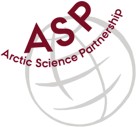 Minutes from ASP monthly meetingDate: 6 February 2024Present: AWI, AU, KU, UiT, GINR, UMAbsent: UL, KU, UL, NTNU, DFOAgendaFollow up on ASP project “Linking atmosphere, ice, and ocean” (NOW2NEW))Ice drilling – Müller & Hans Tausen icecaps (team: Bo (lead), Olaf, Maria, Fei) Trans Polar Drift – Tara, St. Nord, Alert, Pearl, Svalbard (team: CJ (lead), Mathieu, Andreas). Atmosphere, sea ice, ocean interactions (team: John (lead), Torsten, Philippe, Jens)Overview – please register your ASP projects at Isaaffik Arctic Gateway. Mark with “ASP” tag (All teams). Other updates from ASP partner institutionsAnnual ASP meeting - 28-29 February in CopenhagenNext MeetingMinutes1. Update NOW2NEW: Ice drilling – Müller & Hans Tausen IcecapsThe Müller team is on field work at Lake Winnipeg testing a groomer for skiewy preparation on Müller next year.In addition we will use a day to work with the logistics (movement of sea containers, charter of aircrafts...). No update from Tausen.Trans Polar Drift (TPS):Tara meeting on TARA science scoping meeting. Will start in 2026. Four teams: 1. light in sea ice, 2. How biology drive the atm-ocean interaction. 3 Epi and meso pelagic life in an ice-covered ocean. 4 Long term trends, monitoring focus. Working on publications on each team and an overall publication. Published in Phys Oceangraphy and two additional overall publications on the platform and long-term science program. Continues as plannedAtmosphere, sea ice, ocean interactions:AU, UM, GINR collaboration (Post doc project) on Baffin Bay modelling based on mooring data from Cape Farewell to Kullusuaq and GINR monitoring data. Work continues.2. Other updates from ASP partner institutions: AU – Reporting and getting ready for 2024 activities. Planning participating in Lincoln Sea ULaval field work. Proposals to deploy mooring systems and weather stations north of Greenland. AWI – Will soon hear from Polar Stern field campaign north of Greenland. New Nature Communication (model – high resolution) paper is coming out.Starting up field work – large grant for benthic work (4 years project – also shiptime is secured). KU - ESTGRIP finishing the ice core at AWI. Beyond Epica and Mullers planning also. Novo Nordic infrastructure proposal. Working on EU proposal on the big ice sheets. UM - New Frontiers proposal was submitted.3. Annual ASP meeting - 28-29 February in CopenhagenWe will be 17 persons to the ASP meeting. Most meet in the Castle 27 in the evening.4. Laboratory analysis comparisonIntercalibration results will be presented at the annual ASP meeting.Next meeting will be 28-29th February 2024.Notes - Søren